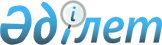 Отырар аудандық мәслихатының 2016 жылғы 22 желтоқсандағы № 8/40-VІ "2017-2019 жылдарға арналған аудандық бюджет туралы" шешіміне өзгерістер енгізу туралы
					
			Мерзімі біткен
			
			
		
					Оңтүстiк Қазақстан облысы Отырар аудандық мәслихатының 2017 жылғы 7 қарашадағы № 20/95-VI шешiмi. Оңтүстiк Қазақстан облысының Әдiлет департаментiнде 2017 жылғы 14 қарашада № 4262 болып тiркелдi. 2018 жылдың 1 қаңтарына дейін қолданыста болды
      Қазақстан Республикасының 2008 жылғы 4 желтоқсандағы Бюджет кодексінің 109-бабының 5-тармағына, "Қазақстан Республикасындағы жергілікті мемлекеттік басқару және өзін-өзі басқару туралы" 2001 жылғы 23 қаңтардағы Заңының 6 бабы 1 тармағының 1) тармақшасына және Оңтүстік Қазақстан облыстық мәслихатының 2017 жылғы 23 қазандағы № 15/186-VI "Оңтүстік Қазақстан облыстық мәслихатының 2016 жылғы 9 желтоқсандағы № 8/74-VІ "2017-2019 жылдарға арналған облыстық бюджет туралы" шешіміне өзгерістер мен толықтыру енгізу туралы" Нормативтік құқықтық актілерді мемлекеттік тіркеу тізілімінде № 4241 тіркелген шешіміне сәйкес, Отырар аудандық мәслихаты ШЕШІМ ҚАБЫЛДАДЫ:
      1. Отырар аудандық мәслихатының 2016 жылғы 22 желтоқсандағы № 8/40-VІ "2017-2019 жылдарға арналған аудандық бюджет туралы" (Нормативтік құқықтық актілерді мемлекеттік тіркеу тізілімінде № 3936 тіркелген, 2016 жылғы 30 желтоқсандағы "Отырар алқабы" газетінде және 2017 жылғы 17 қаңтарда Қазақстан Республикасының нормативтік құқықтық актілерінің эталондық бақылау банкінде электрондық түрде жарияланған) шешіміне мынадай өзгерістер енгізілсін:
      1-тармақ мынадай редакцияда жазылсын:
      "1. Отырар ауданының 2017-2019 жылдарға арналған аудандық бюджеті тиісінше 1, 2, 3-қосымшаларға сәйкес, оның ішінде 2017 жылға мынадай көлемде бекітілсін:
      1) кірістер – 9 538 871 мың теңге, оның ішінде:
      салықтық түсімдер – 972 968 мың теңге;
      салықтық емес түсімдер – 12 854 мың теңге;
      негізгі капиталды сатудан түсетін түсімдер – 5 686 мың теңге;
      трансферттер түсімі – 8 547 363 мың теңге;
      2) шығындар – 9 714 489 мың теңге;
      3) таза бюджеттік кредиттеу – 27 992 мың теңге, оның ішінде:
      бюджеттік кредиттер – 34 035 мың теңге;
      бюджеттік кредиттерді өтеу – 6 043 мың теңге;
      4) қаржы активтерімен операциялар бойынша сальдо – 0, оның ішінде:
      қаржы активтерiн сатып алу – 0;
      мемлекеттiң қаржы активтерiн сатудан түсетiн түсiмдер – 0;
      5) бюджет тапшылығы (профициті) – -203 610 мың теңге;
      6) бюджет тапшылығын қаржыландыру (профицитін пайдалану) – 203 610 мың теңге, оның ішінде:
      қарыздар түсімі – 34 035 мың теңге;
      қарыздарды өтеу – 6 043 мың теңге.
      бюджет қаражатының пайдаланылатын қалдықтары – 175 618 мың теңге.".
      2. Көрсетілген шешімнің 1, 2 - қосымшалары осы шешімнің 1, 2 - қосымшаларына сәйкес жаңа редакцияда жазылсын.
      3. "Отырар аудандық мәслихат аппараты" мемлекеттік мекемесі Қазақстан Республикасының заңнамалық актілерінде белгіленген тәртіпте:
      1) осы шешімнің аумақтық әділет органында мемлекеттік тіркелуін;
      2) осы мәслихат шешімі мемлекеттік тіркелген күннен бастап күнтізбелік он күн ішінде оның көшірмесін қағаз және электронды түрде қазақ және орыс тілдерінде "Республикалық құқықтық ақпарат орталығы" шаруашылық жүргізу құқығындағы республикалық мемлекеттік кәсіпорнына Қазақстан Республикасы нормативтік құқықтық актілерінің эталондық бақылау банкіне ресми жариялау және енгізу үшін жолданылуын;
      3) осы шешім мемлекеттік тіркелген күннен бастап күнтізбелік он күн ішінде оның көшірмесін Отырар ауданының аумағында таратылатын мерзімді баспа басылымдарында ресми жариялауға жолданылуын;
      4) ресми жарияланғаннан кейін осы шешімді Отырар аудандық мәслихаттың интернет-ресурсына орналастыруын қамтамасыз етсін.
      4. Осы шешім 2017 жылдың 1 қаңтарынан бастап қолданысқа енгізіледі. 2017 жылға арналған аудан бюджеті Ауданның әрбір ауылдық округі әкімдерінің аппараттары бойынша 2017 жылға арналған бюджеттік бағдарламалардың тізбесі
					© 2012. Қазақстан Республикасы Әділет министрлігінің «Қазақстан Республикасының Заңнама және құқықтық ақпарат институты» ШЖҚ РМК
				
      Аудандық мәслихат

      сессиясының төрағасы

Ж.Мырзапейс

      Аудандық мәслихат

      хатшысының м.а.

С.Кішібай 
Отырар аудандық мәслихатының
07 қараша 2017 жылғы
№ 20/95-VI шешіміне 1 қосымшаОтырар аудандық мәслихатының
22 желтоқсан 2016 жылғы
№ 8/40-VI шешіміне 1 қосымша
Санаты
Санаты
Санаты
Санаты
 А т а у ы
сомасы, мың теңге
Сыныбы
Сыныбы
Сыныбы
Сыныбы
сомасы, мың теңге
Ішкі сыныбы
Ішкі сыныбы
Ішкі сыныбы
сомасы, мың теңге
 1. К І Р І С Т Е Р 
 1. К І Р І С Т Е Р 
9 538 871 
1
Салықтық түсімдер 
Салықтық түсімдер 
972 968 
01
Табыс салығы
Табыс салығы
362 706 
2
Жеке табыс салығы
Жеке табыс салығы
362 706 
03
Әлеуметтік салық
Әлеуметтік салық
291 528 
1
Әлеуметтік салық
Әлеуметтік салық
291 528 
04
Меншікке салынатын салықтар
Меншікке салынатын салықтар
291 118 
1
Мүлiкке салынатын салықтар
Мүлiкке салынатын салықтар
242 116 
3
Жер салығы
Жер салығы
6 610 
4
Көлiк құралдарына салынатын салық
Көлiк құралдарына салынатын салық
39 394 
5
Бірыңғай жер салығы
Бірыңғай жер салығы
2 998 
05
Тауарларға, жұмыстарға және қызметтерге салынатын iшкi салықтар
Тауарларға, жұмыстарға және қызметтерге салынатын iшкi салықтар
22 607 
2
Акциздер
Акциздер
2 027 
3
Табиғи және басқа ресурстарды пайдаланғаны үшiн түсетiн түсiмдер
Табиғи және басқа ресурстарды пайдаланғаны үшiн түсетiн түсiмдер
6 500 
4
Кәсiпкерлiк және кәсiби қызметтi жүргiзгенi үшiн алынатын алымдар
Кәсiпкерлiк және кәсiби қызметтi жүргiзгенi үшiн алынатын алымдар
13 915 
5
Ойын бизнесіне салық
Ойын бизнесіне салық
165 
7
Басқа да салықтар
Басқа да салықтар
9 
1
Басқа да салықтар
Басқа да салықтар
9 
08
Заңдық мәнді іс-әрекеттерді жасағаны және (немесе) оған уәкілеттігі бар мемлекеттік органдар немесе лауазымды адамдар құжаттар бергені үшін алынатын міндетті төлемдер
Заңдық мәнді іс-әрекеттерді жасағаны және (немесе) оған уәкілеттігі бар мемлекеттік органдар немесе лауазымды адамдар құжаттар бергені үшін алынатын міндетті төлемдер
5 000 
1
Мемлекеттік баж
Мемлекеттік баж
5 000 
2
Салықтық емес түсiмдер
Салықтық емес түсiмдер
12 854 
01
Мемлекеттік меншіктен түсетін кірістер
Мемлекеттік меншіктен түсетін кірістер
6 885 
1
Мемлекеттiк кәсiпорындардың таза кiрiсi бөлiгiнiң түсiмдерi
Мемлекеттiк кәсiпорындардың таза кiрiсi бөлiгiнiң түсiмдерi
731 
5
Мемлекет меншігіндегі мүлікті жалға беруден түсетін кірістер
Мемлекет меншігіндегі мүлікті жалға беруден түсетін кірістер
6 140 
7
Мемлекеттік бюджеттен берілген кредиттер бойынша сыйақылар
Мемлекеттік бюджеттен берілген кредиттер бойынша сыйақылар
4 
9
Мемлекеттік меншіктен түсетін басқа да кірістер
Мемлекеттік меншіктен түсетін басқа да кірістер
10 
04
Мемлекеттік бюджеттен қаржыландырылатын, сондай-ақ Қазақстан Республикасы Ұлттық Банкінің бюджетінен (шығыстар сметасынан) ұсталатын және қаржыландырылатын мемлекеттік мекемелер салатын айыппұлдар, өсімпұлдар, санкциялар, өндіріп алулар
Мемлекеттік бюджеттен қаржыландырылатын, сондай-ақ Қазақстан Республикасы Ұлттық Банкінің бюджетінен (шығыстар сметасынан) ұсталатын және қаржыландырылатын мемлекеттік мекемелер салатын айыппұлдар, өсімпұлдар, санкциялар, өндіріп алулар
320 
1
Мұнай секторы ұйымдарынан түсетін түсімдерді қоспағанда, мемлекеттік бюджеттен қаржыландырылатын, сондай-ақ Қазақстан Республикасы Ұлттық Банкінің бюджетінен (шығыстар сметасынан) ұсталатын және қаржыландырылатын мемлекеттік мекемелер салатын айыппұлдар, 
Мұнай секторы ұйымдарынан түсетін түсімдерді қоспағанда, мемлекеттік бюджеттен қаржыландырылатын, сондай-ақ Қазақстан Республикасы Ұлттық Банкінің бюджетінен (шығыстар сметасынан) ұсталатын және қаржыландырылатын мемлекеттік мекемелер салатын айыппұлдар, 
320 
06
Өзге де салықтық емес түсiмдер
Өзге де салықтық емес түсiмдер
5 649 
1
Өзге де салықтық емес түсiмдер
Өзге де салықтық емес түсiмдер
5 649 
3
Негізгі капиталды сатудан түсетін түсімдер
Негізгі капиталды сатудан түсетін түсімдер
5 686 
03
Жердi және материалдық емес активтердi сату
Жердi және материалдық емес активтердi сату
5 686 
1
Жерді сату
Жерді сату
5 686 
4
Трансферттердің түсімдері
Трансферттердің түсімдері
8 547 363 
02
Мемлекеттiк басқарудың жоғары тұрған органдарынан түсетiн трансферттер
Мемлекеттiк басқарудың жоғары тұрған органдарынан түсетiн трансферттер
8 547 363 
2
Облыстық бюджеттен түсетiн трансферттер
Облыстық бюджеттен түсетiн трансферттер
8 547 363 
Функционалдық топ
Функционалдық топ
Функционалдық топ
Функционалдық топ
Функционалдық топ
сомасы, мың теңге
Кіші функция 
Кіші функция 
Кіші функция 
Кіші функция 
сомасы, мың теңге
Бюджеттік бағдарламалардың әкiмшiсi
Бюджеттік бағдарламалардың әкiмшiсi
Бюджеттік бағдарламалардың әкiмшiсi
сомасы, мың теңге
Бағдарлама
Бағдарлама
сомасы, мың теңге
Атауы
2. Шығындар
9 714 489 
01
Жалпы сипаттағы мемлекеттiк қызметтер
493 654 
1
Мемлекеттiк басқарудың жалпы функцияларын орындайтын өкiлдi, атқарушы және басқа органдар
421 512 
112
Аудан (облыстық маңызы бар қала) мәслихатының аппараты
24 049 
001
Аудан (облыстық маңызы бар қала) мәслихатының қызметін қамтамасыз ету жөніндегі қызметтер
22 137 
002
Ақпараттық жүйелер құру
928 
003
Мемлекеттік органның күрделі шығыстары
984 
122
Аудан (облыстық маңызы бар қала) әкімінің аппараты
107 726 
001
Аудан (облыстық маңызы бар қала) әкімінің қызметін қамтамасыз ету жөніндегі қызметтер
98 030 
003
Мемлекеттік органның күрделі шығыстары
9 696 
123
Қаладағы аудан, аудандық маңызы бар қала, кент, ауыл, ауылдық округ әкімінің аппараты
289 737 
001
Қаладағы аудан, аудандық маңызы бар қала, кент, ауыл, ауылдық округ әкімінің қызметін қамтамасыз ету жөніндегі қызметтер
281 227 
022
Мемлекеттік органның күрделі шығыстары
7 843 
032
Ведомстволық бағыныстағы мемлекеттік мекемелерінің және ұйымдарының күрделі шығыстары
667 
2
Қаржылық қызмет
130 
459
Ауданның (облыстық маңызы бар қаланың) экономика және қаржы бөлімі
130 
010
Жекешелендіру, коммуналдық меншікті басқару, жекешелендіруден кейінгі қызмет және осыған байланысты дауларды реттеу 
130 
5
Жоспарлау және статистикалық қызмет
2 000 
459
Ауданның (облыстық маңызы бар қаланың) экономика және қаржы бөлімі
2 000 
061
Бюджеттік инвестициялар және мемлекеттік-жекешелік әріптестік, оның ішінде концессия мәселелері жөніндегі құжаттаманы сараптау және бағалау
2 000 
9
Жалпы сипаттағы өзге де мемлекеттiк қызметтер
70 012 
458
Ауданның (облыстық маңызы бар қаланың) тұрғын үй-коммуналдық шаруашылығы, жолаушылар көлігі және автомобиль жолдары бөлімі
31 378 
001
Жергілікті деңгейде тұрғын үй-коммуналдық шаруашылығы, жолаушылар көлігі және автомобиль жолдары саласындағы мемлекеттік саясатты іске асыру жөніндегі қызметтер
30 578 
013
Мемлекеттік органның күрделі шығыстары
800 
459
Ауданның (облыстық маңызы бар қаланың) экономика және қаржы бөлімі
38 634 
001
Ауданның (облыстық маңызы бар қаланың) экономикалық саясаттын қалыптастыру мен дамыту, мемлекеттік жоспарлау, бюджеттік атқару және коммуналдық меншігін басқару саласындағы мемлекеттік саясатты іске асыру жөніндегі қызметтер
36 627 
015
Мемлекеттік органның күрделі шығыстары
2 007 
02
Қорғаныс
13 904 
1
Әскери мұқтаждар
13 782 
122
Аудан (облыстық маңызы бар қала) әкімінің аппараты
13 782 
005
Жалпыға бірдей әскери міндетті атқару шеңберіндегі іс-шаралар
13 782 
2
Төтенше жағдайлар жөнiндегi жұмыстарды ұйымдастыру
122 
122
Аудан (облыстық маңызы бар қала) әкімінің аппараты
122 
007
Аудандық (қалалық) ауқымдағы дала өрттерінің, сондай-ақ мемлекеттік өртке қарсы қызмет органдары құрылмаған елдi мекендерде өрттердің алдын алу және оларды сөндіру жөніндегі іс-шаралар
122 
03
Қоғамдық тәртіп, қауіпсіздік, құқықтық, сот, қылмыстық-атқару қызметі
9 055 
9
Қоғамдық тәртіп және қауіпсіздік саласындағы өзге де қызметтер
9 055 
458
Ауданның (облыстық маңызы бар қаланың) тұрғын үй-коммуналдық шаруашылығы, жолаушылар көлігі және автомобиль жолдары бөлімі
9 055 
021
Елдi мекендерде жол қозғалысы қауiпсiздiгін қамтамасыз ету
9 055 
04
Бiлiм беру
5 983 963 
1
Мектепке дейiнгi тәрбие және оқыту
971 040 
123
Қаладағы аудан, аудандық маңызы бар қала, кент, ауыл, ауылдық округ әкімінің аппараты
774 533 
004
Мектепке дейінгі тәрбие мен оқыту ұйымдарының қызметін қамтамасыз ету
30 877 
041
Мектепке дейінгі білім беру ұйымдарында мемлекеттік білім беру тапсырысын іске асыруға
743 656 
464
Ауданның (облыстық маңызы бар қаланың) білім бөлімі
104 037 
040
Мектепке дейінгі білім беру ұйымдарында мемлекеттік білім беру тапсырысын іске асыруға
104 037 
472
Ауданның (облыстық маңызы бар қаланың) құрылыс, сәулет және қала құрылысы бөлімі
92 470 
037
Мектепке дейiнгi тәрбие және оқыту объектілерін салу және реконструкциялау
92 470 
2
Бастауыш, негізгі орта және жалпы орта білім беру
4 674 616 
464
Ауданның (облыстық маңызы бар қаланың) білім бөлімі
4 663 483 
003
Жалпы білім беру
4 532 781 
006
Балаларға қосымша білім беру 
130 702 
472
Ауданның (облыстық маңызы бар қаланың) құрылыс, сәулет және қала құрылысы бөлімі
11 133 
022
Бастауыш, негізгі орта және жалпы орта білім беру объектілерін салу және реконструкциялау
11 133 
9
Бiлiм беру саласындағы өзге де қызметтер
338 307 
464
Ауданның (облыстық маңызы бар қаланың) білім бөлімі
338 307 
001
Жергілікті деңгейде білім беру саласындағы мемлекеттік саясатты іске асыру жөніндегі қызметтер
14 521 
005
Ауданның (облыстық маңызы бар қаланың) мемлекеттік білім беру мекемелер үшін оқулықтар мен оқу-әдiстемелiк кешендерді сатып алу және жеткізу
71 896 
012
Мемлекеттік органның күрделі шығыстары
200 
015
 Жетім баланы (жетім балаларды) және ата-аналарының қамқорынсыз қалған баланы (балаларды) күтіп-ұстауға қамқоршыларға (қорғаншыларға) ай сайынға ақшалай қаражат төлемі
5 764 
067
Ведомстволық бағыныстағы мемлекеттік мекемелерінің және ұйымдарының күрделі шығыстары
245 926 
06
Әлеуметтiк көмек және әлеуметтiк қамсыздандыру
616 118 
1
Әлеуметтiк қамсыздандыру
238 644 
451
Ауданның (облыстық маңызы бар қаланың) жұмыспен қамту және әлеуметтік бағдарламалар бөлімі
237 140 
016
18 жасқа дейінгі балаларға мемлекеттік жәрдемақылар
83 857 
025
Өрлеу жобасы бойынша келісілген қаржылай көмекті енгізу
153 283 
464
Ауданның (облыстық маңызы бар қаланың) білім бөлімі
1 504 
030
Патронат тәрбиешілерге берілген баланы (балаларды) асырап бағу 
1 504 
2
Әлеуметтiк қамсыздандыру
323 152 
451
Ауданның (облыстық маңызы бар қаланың) жұмыспен қамту және әлеуметтік бағдарламалар бөлімі
323 152 
002
Жұмыспен қамту бағдарламасы
144 124 
004
Ауылдық жерлерде тұратын денсаулық сақтау, білім беру, әлеуметтік қамтамасыз ету, мәдениет, спорт және ветеринар мамандарына отын сатып алуға Қазақстан Республикасының заңнамасына сәйкес әлеуметтік көмек көрсету
6 200 
007
Жергілікті өкілетті органдардың шешімі бойынша мұқтаж азаматтардың жекелеген топтарына әлеуметтік көмек
27 087 
010
Үйден тәрбиеленіп оқытылатын мүгедек балаларды материалдық қамтамасыз ету
1 664 
014
Мұқтаж азаматтарға үйде әлеуметтiк көмек көрсету
63 043 
017
Мүгедектерді оңалту жеке бағдарламасына сәйкес, мұқтаж мүгедектерді міндетті гигиеналық құралдармен және ымдау тілі мамандарының қызмет көрсетуін, жеке көмекшілермен қамтамасыз ету 
47 905 
023
Жұмыспен қамту орталықтарының қызметін қамтамасыз ету
33 129 
9
Әлеуметтiк көмек және әлеуметтiк қамтамасыз ету салаларындағы өзге де қызметтер
54 322 
451
Ауданның (облыстық маңызы бар қаланың) жұмыспен қамту және әлеуметтік бағдарламалар бөлімі
54 322 
001
Жергілікті деңгейде халық үшін әлеуметтік бағдарламаларды жұмыспен қамтуды қамтамасыз етуді іске асыру саласындағы мемлекеттік саясатты іске асыру жөніндегі қызметтер 
41 132 
011
Жәрдемақыларды және басқа да әлеуметтік төлемдерді есептеу, төлеу мен жеткізу бойынша қызметтерге ақы төлеу
2 567 
021
Мемлекеттік органның күрделі шығыстары 
1 090 
050
Қазақстан Республикасында мүгедектердің құқықтарын қамтамасыз ету және өмір сүру сапасын жақсарту жөніндегі 2012-2018 жылдарға арналған іс-шаралар жоспарын іске асыру
9 233 
067
Ведомстволық бағыныстағы мемлекеттік мекемелерінің және ұйымдарының күрделі шығыстары
300 
07
Тұрғын үй-коммуналдық шаруашылық
700 944 
1
Тұрғын үй шаруашылығы
64 636 
458
Ауданның (облыстық маңызы бар қаланың) тұрғын үй-коммуналдық шаруашылығы, жолаушылар көлігі және автомобиль жолдары бөлімі
3 300 
003
Мемлекеттік тұрғын үй қорының сақталуын ұйымдастыру
3 300 
472
Ауданның (облыстық маңызы бар қаланың) құрылыс, сәулет және қала құрылысы бөлімі
61 336 
003
Коммуналдық тұрғын үй қорының тұрғын үйін жобалау және (немесе) салу, реконструкциялау
41 775 
004
Инженерлік-коммуникациялық инфрақұрылымды жобалау, дамыту және (немесе) жайластыру
19 561 
2
Коммуналдық шаруашылық
299 039 
458
Ауданның (облыстық маңызы бар қаланың) тұрғын үй-коммуналдық шаруашылығы, жолаушылар көлігі және автомобиль жолдары бөлімі
120 454 
012
Сумен жабдықтау және су бұру жүйесінің жұмыс істеуі
43 500 
026
Ауданның (облыстық маңызы бар қаланың) коммуналдық меншігіндегі жылу жүйелерін қолдануды ұйымдастыру
56 016 
028
Коммуналдық шаруашылығын дамыту
7 504 
048
Қаланы және елді мекендерді абаттандыруды дамыту
8 641 
058
Елді мекендердегі сумен жабдықтау және су бұру жүйелерін дамыту
4 793 
472
Ауданның (облыстық маңызы бар қаланың) құрылыс, сәулет және қала құрылысы бөлімі 
178 585 
007
Қаланы және елді мекендерді абаттандыруды дамыту
178 585 
3
Елді-мекендерді абаттандыру
337 269 
458
Ауданның (облыстық маңызы бар қаланың) тұрғын үй-коммуналдық шаруашылығы, жолаушылар көлігі және автомобиль жолдары бөлімі
337 269 
015
Елді мекендердегі көшелерді жарықтандыру
63 628 
016
Елді мекендердің санитариясын қамтамасыз ету
12 350 
018
Елді мекендерді абаттандыру және көгалдандыру
261 291 
08
Мәдениет, спорт, туризм және ақпараттық кеңістiк
746 198 
1
Мәдениет саласындағы қызмет
247 618 
455
Ауданның (облыстық маңызы бар қаланың) мәдениет және тілдерді дамыту бөлімі
143 591 
003
Мәдени-демалыс жұмысын қолдау
143 591 
472
Ауданның (облыстық маңызы бар қаланың) құрылыс, сәулет және қала құрылысы бөлімі
104 027 
011
Мәдениет объектілерін дамыту
104 027 
2
Спорт
298 380 
465
Ауданның (облыстық маңызы бар қаланың) дене шынықтыру және спорт бөлімі 
196 359 
001
Жергілікті деңгейде дене шынықтыру және спорт саласындағы мемлекеттік саясатты іске асыру жөніндегі қызметтер
11 722 
004
Мемлекеттік органның күрделі шығыстары
258 
005
Ұлттық және бұқаралық спорт түрлерін дамыту
177 502 
006
Аудандық (облыстық маңызы бар қалалық) деңгейде спорттық жарыстар өткiзу
3 850 
007
Әртүрлi спорт түрлерi бойынша аудан (облыстық маңызы бар қала) құрама командаларының мүшелерiн дайындау және олардың облыстық спорт жарыстарына қатысуы
1 155 
032
Ведомстволық бағыныстағы мемлекеттік мекемелерінің және ұйымдарының күрделі шығыстары
1 872 
472
Ауданның (облыстық маңызы бар қаланың) құрылыс, сәулет және қала құрылысы бөлімі
102 021 
008
Cпорт объектілерін дамыту 
102 021 
3
Ақпараттық кеңiстiк
126 907 
455
Ауданның (облыстық маңызы бар қаланың) мәдениет және тілдерді дамыту бөлімі
107 489 
006
Аудандық (қалалық) кiтапханалардың жұмыс iстеуi
91 964 
007
Мемлекеттiк тiлдi және Қазақстан халқының басқа да тiлдерін дамыту
15 525 
456
Ауданның (облыстық маңызы бар қаланың) ішкі саясат бөлімі
19 418 
002
Мемлекеттік ақпараттық саясат жүргізу жөніндегі қызметтер
19 418 
9
Мәдениет, спорт, туризм және ақпараттық кеңiстiктi ұйымдастыру жөнiндегi өзге де қызметтер
73 293 
455
Ауданның (облыстық маңызы бар қаланың) мәдениет және тілдерді дамыту бөлімі
25 506 
001
Жергілікті деңгейде тілдерді және мәдениетті дамыту саласындағы мемлекеттік саясатты іске асыру жөніндегі қызметтер
12 371 
010
Мемлекеттік органның күрделі шығыстары
150 
032
Ведомстволық бағыныстағы мемлекеттік мекемелерінің және ұйымдарының күрделі шығыстары
12 985 
456
Ауданның (облыстық маңызы бар қаланың) ішкі саясат бөлімі
47 787 
001
Жергілікті деңгейде ақпарат, мемлекеттілікті нығайту және азаматтардың әлеуметтік сенімділігін қалыптастыру саласында мемлекеттік саясатты іске асыру жөніндегі қызметтер
18 632 
003
Жастар саясаты саласында іс-шараларды іске асыру
27 176 
006
Мемлекеттік органның күрделі шығыстары
332 
032
Ведомстволық бағыныстағы мемлекеттік мекемелерінің және ұйымдарының күрделі шығыстары
1 647 
9
Отын-энергетика кешенi және жер қойнауын пайдалану
333 595 
9
Отын-энергетика кешені және жер қойнауын пайдалану саласындағы өзге де қызметтер
333 595 
458
Ауданның (облыстық маңызы бар қаланың) тұрғын үй-коммуналдық шаруашылығы, жолаушылар көлігі және автомобиль жолдары бөлімі
333 595 
036
Газ тасымалдау жүйесін дамыту 
333 595 
10
Ауыл, су, орман, балық шаруашылығы, ерекше қорғалатын табиғи аумақтар, қоршаған ортаны және жануарлар дүниесін қорғау, жер қатынастары
350 649 
1
Ауыл шаруашылығы
345 053 
472
Ауданның (облыстық маңызы бар қаланың) құрылыс, сәулет және қала құрылысы бөлімі
72 184 
010
Ауыл шаруашылығы объектілерін дамыту
72 184 
473
Ауданның (облыстық маңызы бар қаланың) ветеринария бөлімі
228 958 
001
Жергілікті деңгейде ветеринария саласындағы мемлекеттік саясатты іске асыру жөніндегі қызметтер
24 912 
003
Мемлекеттік органның күрделі шығыстары 
3 494 
005
Мал көмінділерінің (биотермиялық шұңқырлардың) жұмыс істеуін қамтамасыз ету
2 210 
006
Ауру жануарларды санитарлық союды ұйымдастыру
1 070 
007
Қаңғыбас иттер мен мысықтарды аулауды және жоюды ұйымдастыру
3 116 
008
Алып қойылатын және жойылатын ауру жануарлардың, жануарлардан алынатын өнімдер мен шикізаттың құнын иелеріне өтеу
1 247 
009
Жануарлардың энзоотиялық аурулары бойынша ветеринариялық іс-шараларды жүргізу
30 928 
010
Ауыл шаруашылығы жануарларын сәйкестендіру жөніндегі іс-шараларды өткізу
1 400 
011
Эпизоотияға қарсы іс-шаралар жүргізу
160 581 
498
Ауданның (облыстық маңызы бар қаланың) жер қатынастары және ауыл шаруашылығы бөлімі
43 911 
001
Жергілікті деңгейде жер қатынастары және ауыл шаруашылығы саласындағы мемлекеттік саясатты іске асыру жөніндегі қызметтер
43 711 
003
Мемлекеттік органның күрделі шығыстары
200 
9
Ауыл, су, орман, балық шаруашылығы, қоршаған ортаны қорғау және жер қатынастары саласындағы басқа да қызметтер
5 596 
459
Ауданның (облыстық маңызы бар қаланың) экономика және қаржы бөлімі
5 596 
099
Мамандарға әлеуметтік қолдау көрсету жөніндегі шараларды іске асыру
5 596 
11
Өнеркәсіп, сәулет, қала құрылысы және құрылыс қызметі
45 162 
2
Сәулет, қала құрылысы және құрылыс қызметі
45 162 
472
Ауданның (облыстық маңызы бар қаланың) құрылыс, сәулет және қала құрылысы бөлімі
45 162 
001
Жергілікті деңгейде құрылыс, сәулет және қала құрылысы саласындағы мемлекеттік саясатты іске асыру жөніндегі қызметтер
29 232 
013
Аудан аумағында қала құрылысын дамытудың кешенді схемаларын, аудандық (облыстық) маңызы бар қалалардың, кенттердің және өзге де ауылдық елді мекендердің бас жоспарларын әзірлеу
12 508 
015
Мемлекеттік органның күрделі шығыстары 
3 422 
12
Көлiк және коммуникация
206 994 
1
Автомобиль көлiгi
206 994 
458
Ауданның (облыстық маңызы бар қаланың) тұрғын үй-коммуналдық шаруашылығы, жолаушылар көлігі және автомобиль жолдары бөлімі
206 994 
023
Автомобиль жолдарының жұмыс істеуін қамтамасыз ету
206 994 
13
Басқалар
122 475 
3
Кәсiпкерлiк қызметтi қолдау және бәсекелестікті қорғау
19 387 
469
Ауданның (облыстық маңызы бар қаланың) кәсіпкерлік бөлімі
19 387 
001
Жергілікті деңгейде кәсіпкерлікті дамыту саласындағы мемлекеттік саясатты іске асыру жөніндегі қызметтер
19 037 
004
Мемлекеттік органның күрделі шығыстары
350 
9
Басқалар
103 088 
458
Ауданның (облыстық маңызы бар қаланың) тұрғын үй-коммуналдық шаруашылығы, жолаушылар көлігі және автомобиль жолдары бөлімі
89 185 
040
Өңірлерді дамытудың 2020 жылға дейінгі бағдарламасы шеңберінде өңірлерді экономикалық дамытуға жәрдемдесу бойынша шараларды іске асыру
41 019 
065
Заңды тұлғалардың жарғылық капиталын қалыптастыру немесе ұлғайту
48 166 
459
Ауданның (облыстық маңызы бар қаланың) экономика және қаржы бөлімі
13 903 
008
Жергілікті бюджеттік инвестициялық жобалардың техникалық-экономикалық негіздемелерін және концессиялық жобалардың конкурстық құжаттамаларын әзірлеу немесе түзету, сондай-ақ қажетті сараптамаларын жүргізу, концессиялық жобаларды консультативтік сүйемелдеу
2 000 
012
Ауданның (облыстық маңызы бар қаланың) жергілікті атқарушы органының резерві 
11 903 
14
Борышқа қызмет көрсету
9 
1
Борышқа қызмет көрсету
9 
459
Ауданның (облыстық маңызы бар қаланың) экономика және қаржы бөлімі
9 
021
Жергілікті атқарушы органдардың облыстық бюджеттен қарыздар бойынша сыйақылар мен өзге де төлемдерді төлеу бойынша борышына қызмет көрсету 
9 
15
Трансферттер
91 769 
1
Трансферттер
91 769 
459
Ауданның (облыстық маңызы бар қаланың) экономика және қаржы бөлімі
91 769 
006
Нысаналы пайдаланылмаған (толық пайдаланылмаған) трансферттерді қайтару
19 093 
051
Жергілікті өзін-өзі басқару органдарына берілетін трансферттер
72 676 
3. Таза бюджеттік кредиттеу
27 992 
Бюджеттік кредиттер
34 035 
10
Ауыл, су, орман, балық шаруашылығы, ерекше қорғалатын табиғи аумақтар, қоршаған ортаны және жануарлар дүниесін қорғау, жер қатынастары
34 035 
1
Ауыл шаруашылығы
34 035 
459
Ауданның (облыстық маңызы бар қаланың) экономика және қаржы бөлімі
34 035 
018
Мамандарды әлеуметтік қолдау шараларын іске асыруға берілетін бюджеттік кредиттер
34 035 
05
Бюджеттік кредиттерді өтеу
6 043 
01
Бюджеттік кредиттерді өтеу
6 043 
001
Мемлекеттік бюджеттен берілген бюджеттік кредиттерді өтеу
6 043 
013
Жеке тұлғаларға жергілікті бюджеттен берілген бюджеттік кредиттерді өтеу
6 043 
4. Қаржы активтерімен операциялар бойынша сальдо
0 
Қаржы активтерiн сатып алу 
0 
Мемлекеттiң қаржы активтерiн сатудан түсетiн түсiмдер 
0 
5. Бюджет тапшылығы (профициті)
-203 610 
6. Бюджет тапшылығын қаржыландыру (профицитін пайдалану)
203 610 
07
Қарыздар түсімдері
34 035 
01
Мемлекеттік ішкі қарыздар 
34 035 
2
Қарыз алу келісім-шарттары
34 035 
3
Ауданның (облыстық маңызы бар қаланың) жергілікті атқарушы органы алатын қарыздар
34 035 
16
Қарыздарды өтеу
6 043 
01
Қарыздарды өтеу
6 043 
459
Ауданның (облыстық маңызы бар қаланың) экономика және қаржы бөлімі
6 043 
005
Жергілікті атқарушы органның жоғары тұрған бюджет алдындағы борышын өтеу
6 043 
8
Бюджет қаражатының пайдаланылатын қалдықтары
175 618 
1
Бюджет қаражаты қалдықтары
175 618 
1
Бюджет қаражатының бос қалдықтары
175 618 
1
Бюджет қаражатының бос қалдықтары
175 618 Отырар аудандық мәслихатының
07 қараша 2017 жылғы
№ 20/95-VI шешіміне 2 қосымшаОтырар ауданы мәслихатының
22 желтоқсан 2016 жылғы
№ 8/40 - VI шешіміне 5 қосымша
Функционалдық топ
Функционалдық топ
Функционалдық топ
Функционалдық топ
Функционалдық топ
сомасы, мың теңге
Кіші функция
Кіші функция
Кіші функция
Кіші функция
сомасы, мың теңге
Бюджеттік бағдарламалардың әкiмшiсi
Бюджеттік бағдарламалардың әкiмшiсi
Бюджеттік бағдарламалардың әкiмшiсi
сомасы, мың теңге
Бағдарлама
Бағдарлама
сомасы, мың теңге
Атауы
Шығындар
1 064 747 
 Отырар ауданы бойынша ауыл округтерінің жиыны
1 064 747 
01
Жалпы сипаттағы мемлекеттiк қызметтер 
289 737 
1
Мемлекеттiк басқарудың жалпы функцияларын орындайтын өкiлдi, атқарушы және басқа органдар
289 737 
123
Қаладағы аудан, аудандық маңызы бар қала, кент, ауыл (село), ауылдық (селолық) округ әкімінің аппараты
289 737 
001
Қаладағы аудан, аудандық маңызы бар қаланың, кент, ауыл (село), ауылдық (селолық) округ әкімінің қызметін қамтамасыз ету жөніндегі қызметтер
281 227 
022
Мемлекеттік органдардың күрделі шығыстары
7 843 
032
Ведомстволық бағыныстағы мемлекеттік мекемелерінің және ұйымдарының күрделі шығыстары
667 
04
Бiлiм беру
775010
1
Мектепке дейiнгi тәрбие және оқыту
775010 
123
Қаладағы аудан, аудандық маңызы бар қала, кент, ауыл (село), ауылдық (селолық) округ әкімінің аппараты
775010 
004
Мектепке дейінгі тәрбиелеу және оқыту ұйымдарын қолдау
30 877 
041
Мектепке дейінгі білім беру ұйымдарында мемлекеттік білім беру тапсырыстарын іске асыру
744133 
 Отырар ауданы "Қарақоңыр" ауыл округі 
69 821 
01
Жалпы сипаттағы мемлекеттiк қызметтер 
22 570 
1
Мемлекеттiк басқарудың жалпы функцияларын орындайтын өкiлдi, атқарушы және басқа органдар
22 570 
123
Қаладағы аудан, аудандық маңызы бар қала, кент, ауыл (село), ауылдық (селолық) округ әкімінің аппараты
22 570 
001
Қаладағы аудан, аудандық маңызы бар қаланың, кент, ауыл (село), ауылдық (селолық) округ әкімінің қызметін қамтамасыз ету жөніндегі қызметтер
22 250 
022
Мемлекеттік органдардың күрделі шығыстары
320 
04
Бiлiм беру
47 251 
1
Мектепке дейiнгi тәрбие және оқыту
47 251 
123
Қаладағы аудан, аудандық маңызы бар қала, кент, ауыл (село), ауылдық (селолық) округ әкімінің аппараты
47 251 
004
Мектепке дейінгі тәрбиелеу және оқыту ұйымдарын қолдау
1 500 
041
Мектепке дейінгі білім беру ұйымдарында мемлекеттік білім беру тапсырыстарын іске асыру
45 751 
 Отырар ауданы "Аққұм" ауыл округі
41 653 
01
Жалпы сипаттағы мемлекеттiк қызметтер 
17 629 
1
Мемлекеттiк басқарудың жалпы функцияларын орындайтын өкiлдi, атқарушы және басқа органдар
17 629 
123
Қаладағы аудан, аудандық маңызы бар қала, кент, ауыл (село), ауылдық (селолық) округ әкімінің аппараты
17 629 
001
Қаладағы аудан, аудандық маңызы бар қаланың, кент, ауыл (село), ауылдық (селолық) округ әкімінің қызметін қамтамасыз ету жөніндегі қызметтер
17 129 
022
Мемлекеттік органдардың күрделі шығыстары
500 
04
Бiлiм беру
24 024 
1
Мектепке дейiнгi тәрбие және оқыту
24 024 
123
Қаладағы аудан, аудандық маңызы бар қала, кент, ауыл (село), ауылдық (селолық) округ әкімінің аппараты
24 024 
004
Мектепке дейінгі тәрбиелеу және оқыту ұйымдарын қолдау
1 500 
041
Мектепке дейінгі білім беру ұйымдарында мемлекеттік білім беру тапсырыстарын іске асыру
22 524 
 Отырар ауданы "Көксарай" ауыл округі 
83 300 
01
Жалпы сипаттағы мемлекеттiк қызметтер 
25 972 
1
Мемлекеттiк басқарудың жалпы функцияларын орындайтын өкiлдi, атқарушы және басқа органдар
25 972 
123
Қаладағы аудан, аудандық маңызы бар қала, кент, ауыл (село), ауылдық (селолық) округ әкімінің аппараты
25 972 
001
Қаладағы аудан, аудандық маңызы бар қаланың, кент, ауыл (село), ауылдық (селолық) округ әкімінің қызметін қамтамасыз ету жөніндегі қызметтер
25 772 
022
Мемлекеттік органдардың күрделі шығыстары
200 
04
Бiлiм беру
57 328 
1
Мектепке дейiнгi тәрбие және оқыту
57 328 
123
Қаладағы аудан, аудандық маңызы бар қала, кент, ауыл (село), ауылдық (селолық) округ әкімінің аппараты
57 328 
004
Мектепке дейінгі тәрбиелеу және оқыту ұйымдарын қолдау
5 700 
041
Мектепке дейінгі білім беру ұйымдарында мемлекеттік білім беру тапсырыстарын іске асыру
51 628 
Отырар ауданы "Балтакөл" ауыл округі 
47 631 
01
Жалпы сипаттағы мемлекеттiк қызметтер 
21 668 
1
Мемлекеттiк басқарудың жалпы функцияларын орындайтын өкiлдi, атқарушы және басқа органдар
21 668 
123
Қаладағы аудан, аудандық маңызы бар қала, кент, ауыл (село), ауылдық (селолық) округ әкімінің аппараты
21 668 
001
Қаладағы аудан, аудандық маңызы бар қаланың, кент, ауыл (село), ауылдық (селолық) округ әкімінің қызметін қамтамасыз ету жөніндегі қызметтер
21 108 
022
Мемлекеттік органдардың күрделі шығыстары
560 
04
Бiлiм беру
25 963 
1
Мектепке дейiнгi тәрбие және оқыту
25 963 
123
Қаладағы аудан, аудандық маңызы бар қала, кент, ауыл (село), ауылдық (селолық) округ әкімінің аппараты
25 963 
004
Мектепке дейінгі тәрбиелеу және оқыту ұйымдарын қолдау
2 100 
041
Мектепке дейінгі білім беру ұйымдарында мемлекеттік білім беру тапсырыстарын іске асыру
23 863 
 Отырар ауданы "Талапты" ауыл округі 
92 171 
01
Жалпы сипаттағы мемлекеттiк қызметтер 
25 145 
1
Мемлекеттiк басқарудың жалпы функцияларын орындайтын өкiлдi, атқарушы және басқа органдар
25 145 
123
Қаладағы аудан, аудандық маңызы бар қала, кент, ауыл (село), ауылдық (селолық) округ әкімінің аппараты
25 145 
001
Қаладағы аудан, аудандық маңызы бар қаланың, кент, ауыл (село), ауылдық (селолық) округ әкімінің қызметін қамтамасыз ету жөніндегі қызметтер
24 880 
022
Мемлекеттік органдардың күрделі шығыстары
265 
04
Бiлiм беру
67 026 
1
Мектепке дейiнгi тәрбие және оқыту
67 026 
123
Қаладағы аудан, аудандық маңызы бар қала, кент, ауыл (село), ауылдық (селолық) округ әкімінің аппараты
67 026 
041
Мектепке дейінгі білім беру ұйымдарында мемлекеттік білім беру тапсырыстарын іске асыру
67 026 
 Отырар ауданы "Шілік" ауыл округі 
48 950 
01
Жалпы сипаттағы мемлекеттiк қызметтер 
21 056 
1
Мемлекеттiк басқарудың жалпы функцияларын орындайтын өкiлдi, атқарушы және басқа органдар
21 056 
123
Қаладағы аудан, аудандық маңызы бар қала, кент, ауыл (село), ауылдық (селолық) округ әкімінің аппараты
21 056 
001
Қаладағы аудан, аудандық маңызы бар қаланың, кент, ауыл (село), ауылдық (селолық) округ әкімінің қызметін қамтамасыз ету жөніндегі қызметтер
20 756 
022
Мемлекеттік органдардың күрделі шығыстары
300 
04
Бiлiм беру
27 894 
1
Мектепке дейiнгi тәрбие және оқыту
27 894 
123
Қаладағы аудан, аудандық маңызы бар қала, кент, ауыл (село), ауылдық (селолық) округ әкімінің аппараты
27 894 
004
Мектепке дейінгі тәрбиелеу және оқыту ұйымдарын қолдау
1 835 
041
Мектепке дейінгі білім беру ұйымдарында мемлекеттік білім беру тапсырыстарын іске асыру
26 059 
 Отырар ауданы "Шәуілдір" ауыл округі 
302 945 
01
Жалпы сипаттағы мемлекеттiк қызметтер 
28 141 
1
Мемлекеттiк басқарудың жалпы функцияларын орындайтын өкiлдi, атқарушы және басқа органдар
28 141 
123
Қаладағы аудан, аудандық маңызы бар қала, кент, ауыл (село), ауылдық (селолық) округ әкімінің аппараты
28 141 
001
Қаладағы аудан, аудандық маңызы бар қаланың, кент, ауыл (село), ауылдық (селолық) округ әкімінің қызметін қамтамасыз ету жөніндегі қызметтер
27 641 
022
Мемлекеттік органдардың күрделі шығыстары
500 
04
Бiлiм беру
274 804 
1
Мектепке дейiнгi тәрбие және оқыту
274 804 
123
Қаладағы аудан, аудандық маңызы бар қала, кент, ауыл (село), ауылдық (селолық) округ әкімінің аппараты
274 804 
004
Мектепке дейінгі тәрбиелеу және оқыту ұйымдарын қолдау
9 396 
041
Мектепке дейінгі білім беру ұйымдарында мемлекеттік білім беру тапсырысын іске асыруға
265 408 
 Отырар ауданы "Темір" ауыл округі 
66 873 
01
Жалпы сипаттағы мемлекеттiк қызметтер 
23 704 
1
Мемлекеттiк басқарудың жалпы функцияларын орындайтын өкiлдi, атқарушы және басқа органдар
23 704 
123
Қаладағы аудан, аудандық маңызы бар қала, кент, ауыл (село), ауылдық (селолық) округ әкімінің аппараты
23 704 
001
Қаладағы аудан, аудандық маңызы бар қаланың, кент, ауыл (село), ауылдық (селолық) округ әкімінің қызметін қамтамасыз ету жөніндегі қызметтер
20 331 
022
Мемлекеттік органдардың күрделі шығыстары
3 373 
04
Бiлiм беру
43 169 
1
Мектепке дейiнгi тәрбие және оқыту
43 169 
123
Қаладағы аудан, аудандық маңызы бар қала, кент, ауыл (село), ауылдық (селолық) округ әкімінің аппараты
43 169 
041
Мектепке дейінгі білім беру ұйымдарында мемлекеттік білім беру тапсырыстарын іске асыру
43 169 
 Отырар ауданы "Маяқұм" ауыл округі 
54 037 
01
Жалпы сипаттағы мемлекеттiк қызметтер 
22 326 
1
Мемлекеттiк басқарудың жалпы функцияларын орындайтын өкiлдi, атқарушы және басқа органдар
22 326 
123
Қаладағы аудан, аудандық маңызы бар қала, кент, ауыл (село), ауылдық (селолық) округ әкімінің аппараты
22 326 
001
Қаладағы аудан, аудандық маңызы бар қаланың, кент, ауыл (село), ауылдық (селолық) округ әкімінің қызметін қамтамасыз ету жөніндегі қызметтер
21 866 
022
Мемлекеттік органдардың күрделі шығыстары
460 
04
Бiлiм беру
31 711 
1
Мектепке дейiнгi тәрбие және оқыту
31 711 
123
Қаладағы аудан, аудандық маңызы бар қала, кент, ауыл (село), ауылдық (селолық) округ әкімінің аппараты
31 711 
004
Мектепке дейінгі тәрбиелеу және оқыту ұйымдарын қолдау
1 000 
041
Мектепке дейінгі білім беру ұйымдарында мемлекеттік білім беру тапсырыстарын іске асыру
30 711 
 Отырар ауданы "Отырар" ауыл округі 
72 159 
01
Жалпы сипаттағы мемлекеттiк қызметтер 
24 010 
1
Мемлекеттiк басқарудың жалпы функцияларын орындайтын өкiлдi, атқарушы және басқа органдар
24 010 
123
Қаладағы аудан, аудандық маңызы бар қала, кент, ауыл (село), ауылдық (селолық) округ әкімінің аппараты
24 010 
001
Қаладағы аудан, аудандық маңызы бар қаланың, кент, ауыл (село), ауылдық (селолық) округ әкімінің қызметін қамтамасыз ету жөніндегі қызметтер
22 743 
022
Мемлекеттік органдардың күрделі шығыстары
600 
032
Ведомстволық бағыныстағы мемлекеттік мекемелерінің және ұйымдарының күрделі шығыстары
667 
04
Бiлiм беру
48 149 
1
Мектепке дейiнгi тәрбие және оқыту
48 149 
123
Қаладағы аудан, аудандық маңызы бар қала, кент, ауыл (село), ауылдық (селолық) округ әкімінің аппараты
48 149 
004
Мектепке дейінгі тәрбиелеу және оқыту ұйымдарын қолдау
3 000 
041
Мектепке дейінгі білім беру ұйымдарында мемлекеттік білім беру тапсырыстарын іске асыру
45 149 
 Отырар ауданы "Ақтөбе" ауыл округі 
42 750 
01
Жалпы сипаттағы мемлекеттiк қызметтер 
18 388 
1
Мемлекеттiк басқарудың жалпы функцияларын орындайтын өкiлдi, атқарушы және басқа органдар
18 388 
123
Қаладағы аудан, аудандық маңызы бар қала, кент, ауыл (село), ауылдық (селолық) округ әкімінің аппараты
18 388 
001
Қаладағы аудан, аудандық маңызы бар қаланың, кент, ауыл (село), ауылдық (селолық) округ әкімінің қызметін қамтамасыз ету жөніндегі қызметтер
18 188 
022
Мемлекеттік органдардың күрделі шығыстары
200 
04
Бiлiм беру
24 362 
1
Мектепке дейiнгi тәрбие және оқыту
24 362 
123
Қаладағы аудан, аудандық маңызы бар қала, кент, ауыл (село), ауылдық (селолық) округ әкімінің аппараты
24 362 
041
Мектепке дейінгі білім беру ұйымдарында мемлекеттік білім беру тапсырыстарын іске асыру
24 362 
 Отырар ауданы "Қоғам" ауыл округі 
74 096 
01
Жалпы сипаттағы мемлекеттiк қызметтер 
21 655 
1
Мемлекеттiк басқарудың жалпы функцияларын орындайтын өкiлдi, атқарушы және басқа органдар
21 655 
123
Қаладағы аудан, аудандық маңызы бар қала, кент, ауыл (село), ауылдық (селолық) округ әкімінің аппараты
21 655 
001
Қаладағы аудан, аудандық маңызы бар қаланың, кент, ауыл (село), ауылдық (селолық) округ әкімінің қызметін қамтамасыз ету жөніндегі қызметтер
21 390 
022
Мемлекеттік органдардың күрделі шығыстары
265 
04
Бiлiм беру
52 441 
1
Мектепке дейiнгi тәрбие және оқыту
52 441 
123
Қаладағы аудан, аудандық маңызы бар қала, кент, ауыл (село), ауылдық (селолық) округ әкімінің аппараты
52 441 
004
Мектепке дейінгі тәрбиелеу және оқыту ұйымдарын қолдау
4 846 
041
Мектепке дейінгі білім беру ұйымдарында мемлекеттік білім беру тапсырыстарын іске асыру
47 595 
 Отырар ауданы "Қарғалы" ауыл округі 
67 884 
01
Жалпы сипаттағы мемлекеттiк қызметтер 
17 473 
1
Мемлекеттiк басқарудың жалпы функцияларын орындайтын өкiлдi, атқарушы және басқа органдар
17 473 
123
Қаладағы аудан, аудандық маңызы бар қала, кент, ауыл (село), ауылдық (селолық) округ әкімінің аппараты
17 473 
001
Қаладағы аудан, аудандық маңызы бар қаланың, кент, ауыл (село), ауылдық (селолық) округ әкімінің қызметін қамтамасыз ету жөніндегі қызметтер
17 173 
022
Мемлекеттік органдардың күрделі шығыстары
300 
04
Бiлiм беру
50 411 
1
Мектепке дейiнгi тәрбие және оқыту
50 411 
123
Қаладағы аудан, аудандық маңызы бар қала, кент, ауыл (село), ауылдық (селолық) округ әкімінің аппараты
50 411 
041
Мектепке дейінгі білім беру ұйымдарында мемлекеттік білім беру тапсырыстарын іске асыру
50 411 